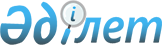 О предоставлении социальной помощи на приобретение топлива
					
			Утративший силу
			
			
		
					Решение Казалинского районного маслихата Кызылординской области от 27 марта 2013 года N 92. Зарегистрировано Департаментом юстиции Кызылординской области 23 апреля 2013 года за N 4432. Утратило силу решением Казалинского районного маслихата Кызылординской области от 10 октября 2013 года N 142      Сноска. Утратило силу решением Казалинского районного маслихата Кызылординской области от 10.10.2013 N 142.

      В соответствии Законами Республики Казахстан "О местном государственном управлении и самоуправлении в Республике Казахстан" от 23 января 2001 года, "Об образовании" от 27 июля 2007 года и "О государственном регулировании развития агропромышленного комплекса и сельских территорий" от 8 июля 2005 года маслихат Казалинского района РЕШИЛ:



      1. Предоставить социальную помощь в виде единовременной денежной компенсации в размере 3 (трех) месячных расчетных показателей за счет бюджетных средств на приобретение топлива для отопления жилых помещений специалистам государственных организаций здравоохранения, социального обеспечения, культуры, спорта и ветеринарии, проживающим и работающим в сельских населенных пунктах, педагогическим работникам образования, работающим в сельской местности Казалинского района.



      2. Настоящее решение вводится в действие по истечении десяти календарных дней после дня его первого официального опубликования.      Председатель очередной

      сессии районного маслихата                 К. Бижанов      Секретарь районного маслихата              Т. Боркулаков
					© 2012. РГП на ПХВ «Институт законодательства и правовой информации Республики Казахстан» Министерства юстиции Республики Казахстан
				